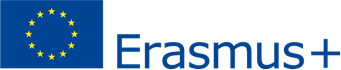 Kritériá mobility zamestnancov Akadémie umení v Banskej Bystrici Výber účastníkovVýberové konanie sa uskutočňuje na rektoráte AU za účasti inštitucionálnej koordinátorky a fakultných koordinátorov programu ERASMUS+. Pedagogickí aj nepedagogickí zamestnanci sú vyberaní na základe predloženej žiadosti  o realizáciu mobility a  programu mobility (výučba/školenie). Typy zamestnaneckých mobilít mobilita učiteľov za účelom výučby (STA) - cieľom je výučba na prijímajúcej inštitúcii. K tomuto typu mobilitných aktivít patria aj zamestnanci zo zahraničného podniku, ktorí sú pozvaní vysokou školou, aby prednášali študentom témy z praxe. Grant mu hradí pozývajúca inštitúcia. Pri výpočte grantu sa do úvahy berie sadzba krajiny, v ktorej bude zamestnanec z podniku prednášať – v našom prípade sadzba na Slovensko. V prípade pozvaného zamestnanca z podniku na výučbu sa minimálny počet hodín 8 neuplatňuje.             Trvanie: 2 - 60 dní, okrem dní na cestu. Odučených musí byť minimálne 8 hodín za                týždeň. Ak mobilita presahuje 1 týždeň, počet hodín sa upravuje alikvotne. Počet               odučených hodín musí byť potvrdený na certifikáte o absolvovaní mobility. mobilita zamestnancov VŠ za účelom školenia (STT) - cieľom je umožniť účastníkom vzdelávať sa prostredníctvom prenosu poznatkov alebo know-how a získať praktické skúsenosti. Výsledkom by mal byť odborný rast pracovníka. Aktivity môžu byť rôzne: školenie, študijná návšteva, spoločná práca, pracovné skupiny, praktická príprava, „job shadowing“ a pod. Účasť na konferenciách nie je povolená! Trvanie tejto mobilitnej aktivity je 2 - 60 dní, okrem dní na cestu. Kombinovaná mobilita zamestnancov VŠ (STA+STT) – jedná sa o kombináciu mobilitných aktivít za účelom výučby  a školenia,  ktorá by sa  mala uskutočniť na rovnakej prijímajúcej inštitúcii. Trvanie tejto mobilitnej aktivity je 2 - 60 dní, okrem dní na cestu. V prípade kombinovanej mobility stačí, keď učiteľ odučí minimálne 4 hodiny za týždeň alebo za kratšiu dobu. Oprávnení účastníci zamestnaneckých mobilít :sú pedagogickí i nepedagogickí zamestnanci VŠ, ktorí sú zamestnaní na danej VŠ (plný alebo čiastočný úväzok, dohoda o vykonaní práce). Pedagogickí zamestnanci sa môžu zúčastniť výučby (STA) a školenia (STT), nepedagogickí zamestnanci sa môžu zúčastniť školenia (STT); sú zamestnanci z podnikov pracujúci v organizácii v krajine programu, ktorá pôsobí na trhu práce alebo v oblasti vzdelávania a odbornej prípravy a ktorých pozvala vysoká škola na výučbu (STA); môžu byť aj študenti ArtD.  štúdia, ak sú zároveň zamestnancami vysokej školy Finančná podpora mobility zamestnancov Erasmus+Grant je finančným príspevkom k výdavkom na pobyt v zahraničí. Tvorí ho príspevok na individuálnu podporu a príspevok na cestovné náklady. Individuálna podporaVýška príspevku na individuálnu podporu závisí od počtu dní mobility a cieľovej krajiny. Do výpočtu príspevku na individuálnu podporu môžu byť zahrnuté 1- 2 dní na cestu (závisí od rozhodnutia VŠ, či dni cesty zahrnie do výpočtu príspevku na individuálnu podporu. Ak áno, táto skutočnosť musí byť uvedená v Zmluve o poskytnutí finančného príspevku). Cestovné nákladyVýška príspevku na cestovné náklady závisí od vzdialenosti medzi vysielajúcou a prijímajúcou inštitúciou. Na jej stanovenie slúži kalkulačka zverejnená na stránkach Európskej komisie: http://ec.europa.eu/programmes/erasmus-plus/resources_en#tab-1-4 Pre každú mobilitu platí, že inštitúcia prijímajúca učiteľa sa musí nachádzať v členskom štáte Európskej únie a musí mať uzatvorenú bilaterálnu zmluvu v rámci programu ERASMUS+  s Akadémiou umení v Banskej BystriciUčiteľ musí byť občanom Slovenskej republiky alebo krajiny Európskeho spoločenstva alebo ostatných krajín, ktoré participujú na uvedenom programeUčiteľská mobilita je určená výlučne na výučbu na partnerskej prijímajúcej inštitúcii, ktorá musí tvoriť integrálnu súčasť študijného programu na prijímajúcej inštitúciiPrednosť majú mobility, ktoré budú viesť aj: k príprave nových učebných materiálov, k širšej spolupráci medzi katedrami a fakultami, a ktoré pripravujú budúcu spoluprácuV rámci vysielania čo najväčšieho počtu učiteľov, grant na mobilitu učiteľa sa môže       prideliť viackrát tomu istému učiteľovi  v jednom akademickom roku. Prednosť budú        mať učitelia, ktorí požiadajú o grant prvýkrát Platia pravidlá NA SAAIC uvedené vo  Finančnej zmluve aktuálneho grantu v časti  Kritériá oprávnenosti mobility učiteľov, pracovníkov vysokých škôl a podnikov. 